1	Introducción Los procedimientos alternativos de llamada (ACP) se han venido utilizando en las redes internacionales de modos diversos; debido a la complejidad, cada vez mayor, de las redes, y el surgimiento y la proliferación de infraestructuras y servicios IP, la caracterización de los ACP es cada vez más difícil. La repercusión de los ACP en todas las partes pertinentes aún no está clara, habida cuenta de su incidencia en aspectos económicos y operacionales que podrían degradar la calidad de funcionamiento de las redes.2	DebateSi bien anteriormente la devolución de llamada constituía una de las principales modalidades de ACP, los actuales avances en materia de infraestructuras de red han traído consigo otras modalidades de ACP que no son muy habituales para los organismos de reglamentación y las administraciones; de ahí que sea cada vez más difícil elaborar reglamentaciones adecuadas en pro de la competencia de mercado y la salvaguarda de los derechos de los ciudadanos. Se considera que sigue siendo necesario realizar nuevos estudios en el marco de las Comisiones de Estudio del UIT-T pertinentes a fin de analizar los nuevos mecanismos de ACP, caracterizarlos y estudiar los efectos económicos de los ACP en todas las partes pertinentes, en particular la ponderación de los beneficios con respecto a sus inconvenientes, a fin de elaborar las Recomendaciones adecuadas.3	Conclusión y propuestas de revisión de la ResoluciónEn la Resolución 29 revisada adjunta se abordan las cuestiones anteriores desde un punto de vista más amplio que el de un escenario habitual de devolución de llamada.MOD	AFCP/42A4/1RESOLUCIÓN 29 (Rev. )Procedimientos alternativos de llamada en las redes
internacionales de telecomunicación(Ginebra, 1996; Montreal, 2000; Florianópolis, 2004; Johannesburgo, 2008; Dubái, 2012)La Asamblea Mundial de Normalización de las Telecomunicaciones (),recordandoa)	la Resolución 1099, adoptada por el Consejo en su reunión de 1996, sobre los procedimientos alternativos de llamada en las redes internacionales de telecomunicaciones, en la cual se insta al Sector de Normalización de las Telecomunicaciones (UIT-T) a que elabore tan pronto como sea posible Recomendaciones adecuadas con respecto a los procedimientos alternativos de llamada;b)	la Resolución 22 (Rev.) de la Conferencia Mundial de Desarrollo de las Telecomunicaciones,c)	la Resolución 21 (Rev. ) de la Conferencia de Plenipotenciarios relativa a los procedimientos alternativos de llamada en redes de telecomunicacionesreconociendoa)	que procedimientos alternativos de llamada que pueden ser potencialmente dañinos no se permiten en muchos países y se permiten en algunos otros;b)	que  procedimientos alternativos de llamada, que pueden ser potencialmente dañinos, pueden ser atractivos para los usuarios;c)	que procedimientos alternativos de llamada, que pueden ser potencialmente dañinos, y que pueden tener una incidencia negativa en los ingresos de las empresas de explotación autorizadas por los Estados Miembros, puede obstaculizar gravemente, en particular, los esfuerzos de los países en desarrollo2 para lograr una evolución sólida de sus redes y servicios de telecomunicaciones;d)	que la distorsión de los esquemas de tráfico resultantes procedimientos alternativos de llamada, que pueden ser potencialmente dañinos, puede afectar a la gestión del tráfico y a la planificación de la red;e)	que algunas modalidades de degradan gravemente las características de funcionamiento y la calidad deconsiderandolos resultados del taller de la UIT sobre identificación del origen y procedimientos alternativos de llamada celebrado en Ginebra el 19 y el 20 de marzo de 2012reafirmandoa)	que cada país tiene el derecho soberano de reglamentar sus telecomunicaciones y que, por tanto, puede permitir, prohibir o en su caso reglamentar asuntos relativos a la identificación del abonado que llama en su territorio;b)	que en el Preámbulo a la Constitución de la UIT se menciona "la importancia creciente de las telecomunicaciones para la salvaguardia de la paz y el desarrollo económico y social de todos los Estados", y se dice que en la Constitución los Estados Miembros han convenido en "facilitar las relaciones pacíficas, la cooperación internacional entre los pueblos y el desarrollo económico y social por medio del buen funcionamiento de las telecomunicaciones",observandoque para minimizar el efecto de los procedimientos alternativos de llamada:	las empresas de explotación autorizadas por los Estados Miembros deben, dentro del marco de su legislación nacional,hacer todo lo posible para establecer el nivel de las tasas a recaudar sobre la base de los costes, teniendo en cuenta el artículo 6.1.1 del Reglamento de las Telecomunicaciones Internacionales y la Recomendación UIT-T D.5resuelve1	que las administraciones y las empresas de explotación autorizadas por los Estados Miembros adopten, en la medida de lo posible, para suspender los métodos y las prácticas de degraden gravementey la;	que las administraciones y las empresas de explotación autorizadas por los Estados Miembros adopten un enfoque cooperativo en lo tocante al respeto de la soberanía nacional de los demás se adjunta una propuesta de directrices;	que encargue a la Comisión de Estudio 2 del UIT-T que  otros aspectos y modalidades de procedimientos alternativos de llamada,;	que encargue a la Comisión de Estudio 3 del UIT-T que considere los efectos económicos procedimientos alternativos de llamada así como la no identificación del origen y la falsificación, en los esfuerzos de los países en desarrollo por desarrollar sus redes y servicios de telecomunicaciones locales de una manera sólida, encarga al Director de la Oficina de Normalización de las Telecomunicacionesque siga cooperando con el Director de la Oficina de Desarrollo de las Telecomunicaciones (BDT) a fin de facilitar la participación en esos estudios de los países en desarrollo y la utilización de sus resultados, así como en la aplicación de la presente Resolución______________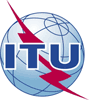 Asamblea Mundial de Normalización de las Telecomunicaciones (AMNT-16)Hammamet, 25 de octubre - 3 de noviembre de 2016Asamblea Mundial de Normalización de las Telecomunicaciones (AMNT-16)Hammamet, 25 de octubre - 3 de noviembre de 2016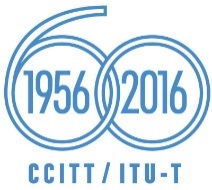 SESIÓN PLENARIASESIÓN PLENARIAAddéndum 4 al
Documento 42-SAddéndum 4 al
Documento 42-S28 de septiembre de 201628 de septiembre de 2016Original: inglésOriginal: inglésAdministraciones de la Unión Africana de TelecomunicacionesAdministraciones de la Unión Africana de TelecomunicacionesAdministraciones de la Unión Africana de TelecomunicacionesAdministraciones de la Unión Africana de TelecomunicacionesPROPUESTA DE MODIFICACIÓN DE LA RESOLUCIÓN 29 – PROCEDIMIENTOS ALTERNATIVOS DE LLAMADA EN LAS REDES INTERNACIONALES DE TELECOMUNICACIONESPROPUESTA DE MODIFICACIÓN DE LA RESOLUCIÓN 29 – PROCEDIMIENTOS ALTERNATIVOS DE LLAMADA EN LAS REDES INTERNACIONALES DE TELECOMUNICACIONESPROPUESTA DE MODIFICACIÓN DE LA RESOLUCIÓN 29 – PROCEDIMIENTOS ALTERNATIVOS DE LLAMADA EN LAS REDES INTERNACIONALES DE TELECOMUNICACIONESPROPUESTA DE MODIFICACIÓN DE LA RESOLUCIÓN 29 – PROCEDIMIENTOS ALTERNATIVOS DE LLAMADA EN LAS REDES INTERNACIONALES DE TELECOMUNICACIONESResumen: